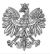 Piotrków Trybunalski, dnia 25.11.2013 r.VII G 212/ 17 /13				Wszyscy Wykonawcydot. postępowania o udzielenie zamówienia publicznego prowadzonego w trybie przetargu nieograniczonego na „Dostawa sprzętu informatycznego na potrzeby  Prokuratury Okręgowej w Piotrkowie Trybunalskim i jednostek prokuratury okręgu piotrkowskiego”.		Prokuratura Okręgowa w Piotrkowie Trybunalskim, jako Zamawiający w ww. postępowaniu, działając zgodnie z art. 38 ust. 2 ustawy z dnia 29 stycznia 2004 r. Prawo zamówień publicznych (Dz. U. z 2013 r., poz. 907 ze zm), zwanej dalej „ustawą”, w związku z art. 38 ust. 1 ustawy, przekazuje treść pytań do treści Specyfikacji Istotnych Warunków Zamówienia, zwanej dalej „SIWZ”, które wpłynęły do Zamawiającego, wraz z odpowiedziami:Pytanie 1.Czy Zamawiający dopuści złożenie oferty na wysokiej klasy komputer Dell Optiplex 7010 z procesorem i5-3470 lecz z możliwością rozbudowy pamięci RAM do 16 GB zamiast wymaganych obecnie 32 GB?Odpowiedź 1:Zamawiający informuje, że pozostaje przy zapisach zawartych w SIWZ.Dokonane wyjaśnienia treści Specyfikacji Istotnych Warunków Zamówienia należy traktować wiążąco dla obu Stron.Tomasz MakowskiZastępca Prokuratora Okręgowegow Piotrkowie Trybunalskim